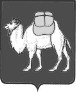 ТЕРРИТОРИАЛЬНАЯ ИЗБИРАТЕЛЬНАЯ КОМИССИЯ
ГОРОДА КОПЕЙСКА с полномочиями окружной избирательной комиссииРЕШЕНИЕ 20  августа  2020 года                                                                     №192/1679-4           Об аннулировании регистрации кандидата в депутаты Собрания депутатов Копейского городского округа по одномандатному избирательному округу № 12 Ткачевой Анастасии Александровны, выдвинутой Местным отделением Политической партии СПРАВЕДЛИВАЯ РОССИЯ в г. Копейске Челябинской области  на выборах 13 сентября 2020 годаНа основании письменного личного заявления Ткачевой Анастасии Александровны, зарегистрированной  кандидатом на выборах депутатов Собрания депутатов Копейского городского округа по одномандатному избирательному округу №12 о снятии своей кандидатуры, руководствуясь пунктом 2 статьи 76 Федерального закона «Об основных гарантиях избирательных прав и права на участие в референдуме граждан Российской Федерации», территориальная избирательная комиссия г.Копейска с полномочиями окружной избирательной комиссии по Копейскому одномандатному избирательному округу №12) РЕШАЕТ:1.Аннулировать регистрацию Ткачевой Анастасии Александровны, зарегистрированной  кандидатом в депутаты Собрания депутатов  Копейского городского округа по одномандатному избирательному округу  № 12.2.Направить настоящее решение Ткачевой Анастасии Александровне.3.Разместить на сайте администрации Копейского городского округа в разделе «Территориальная избирательная комиссия» информационно-коммуникативной сети «Интернет»4. Контроль за исполнением настоящего решения возложить на секретаря избирательной комиссии М.В.Бочарникову.Председатель  комиссии 			                           	Л.В.Казакова.Секретарь  комиссии					            М.В.Бочарникова